Publicado en  el 23/12/2013 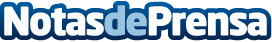 Fomento somete a Información Pública el estudio informativo para la remodelación de la Terminal ferroviaria de mercancías de Vicálvaro (Madrid)El Ministerio de Fomento ha iniciado hoy, según publica el BOE, el proceso de información pública y audiencia del “Estudio Informativo de la remodelación del Sistema de Transporte Ferroviario de Mercancías en el entorno de la ciudad de Madrid. Remodelación de la Terminal de Vicálvaro y accesos viarios, y cuadruplicación de la vía de Contorno”, conforme a lo dispuesto en la legislación ferroviaria.Datos de contacto:Ministerio de FomentoNota de prensa publicada en: https://www.notasdeprensa.es/fomento-somete-a-informacion-publica-el_3 Categorias: Madrid Logística http://www.notasdeprensa.es